IXL Instructions How to access online assignments on IXLStep 1:  Go to: www.ixl.com/signin Type in student username and password (Please email your child’s teacher if you do not have login info.) 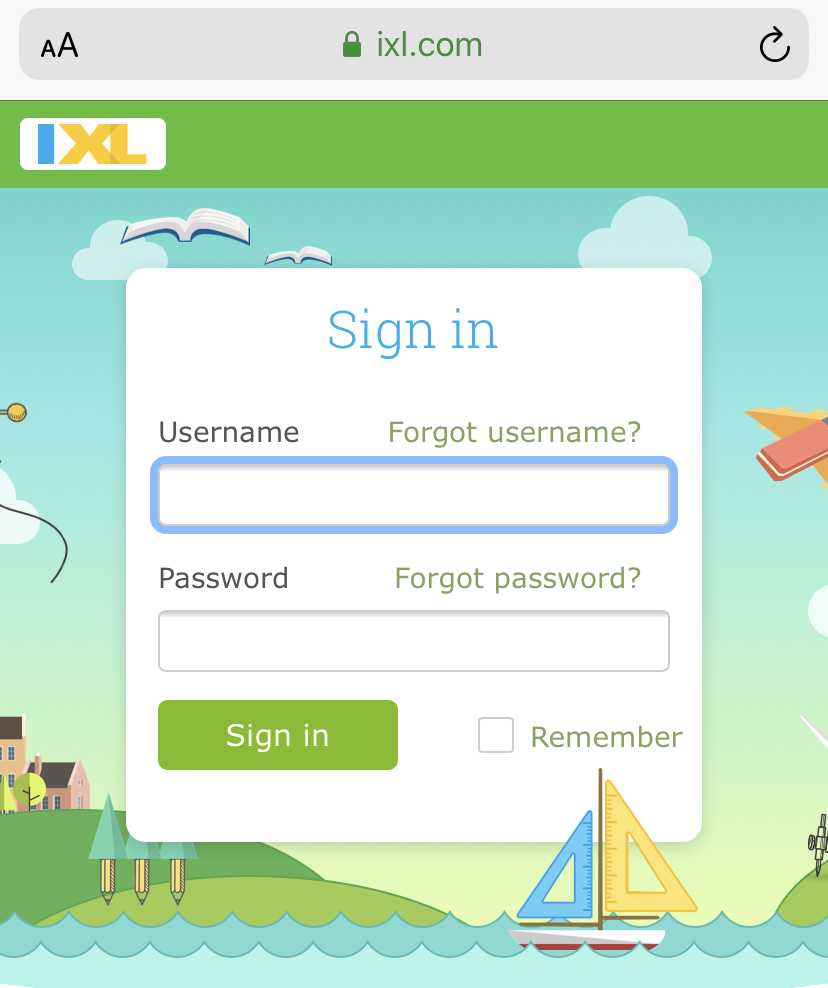 Step 2: Class subjects will appear at the top. Select assigned subject 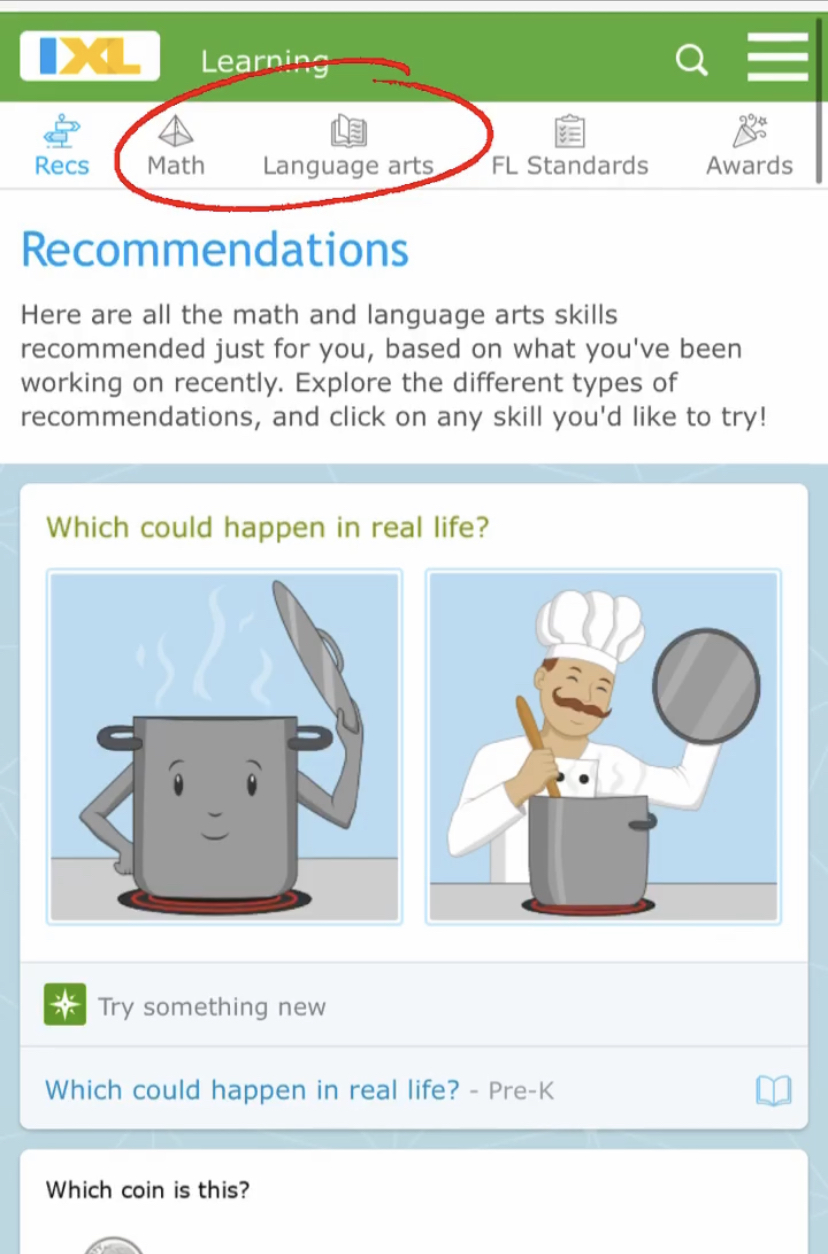 Step 3: Select “Skill Plans” 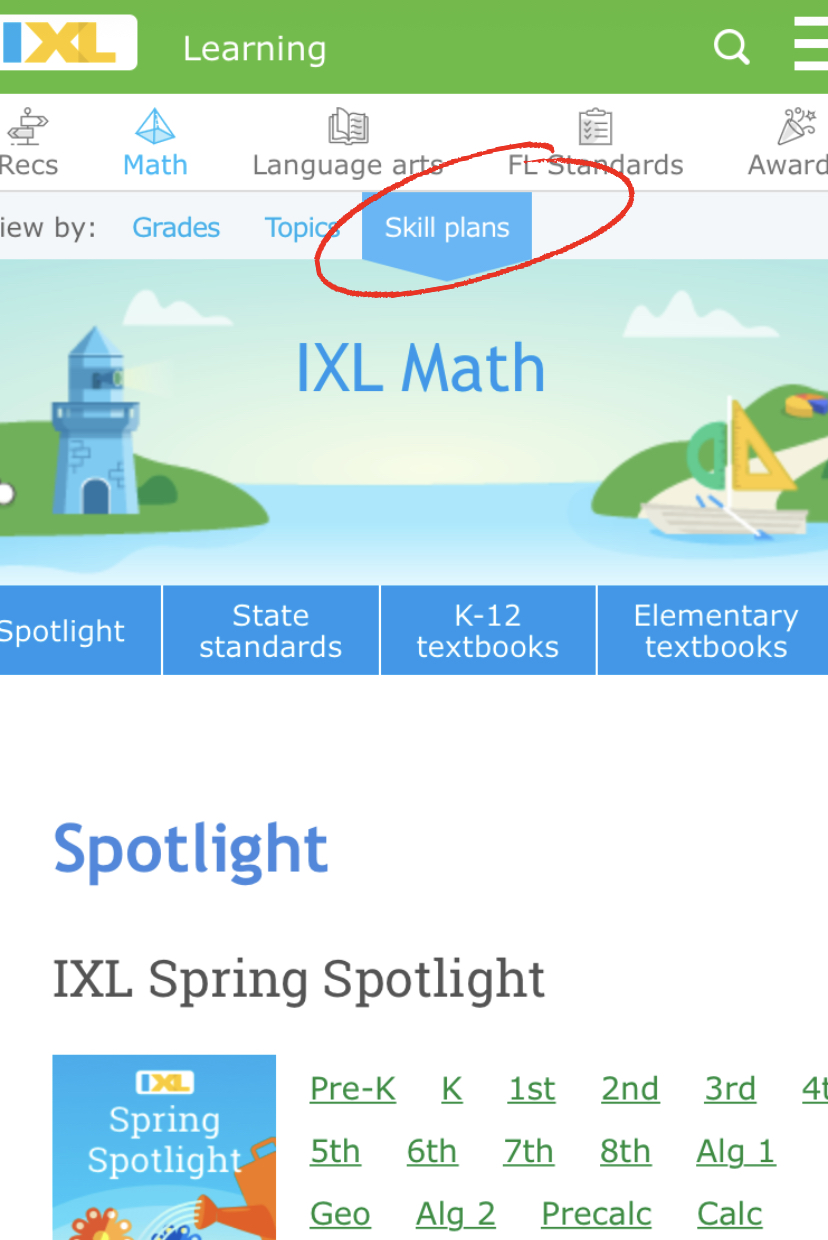 Step 4: Under IXL Spring Spotlight select child’s grade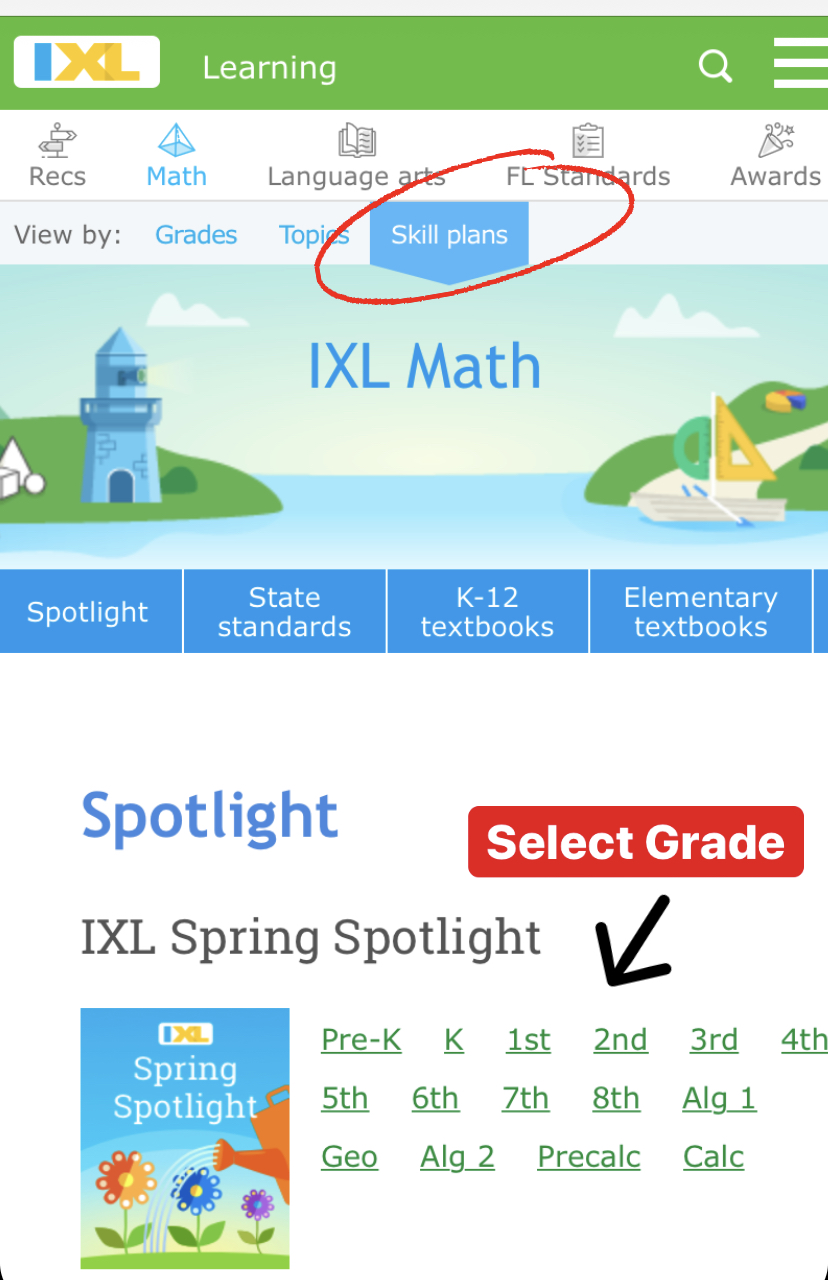 Step 5: Assignments are organized by week. Complete the assignments only for the week and day assigned by your teacher (see online school schedule). Your smart score goal is 80 or higher 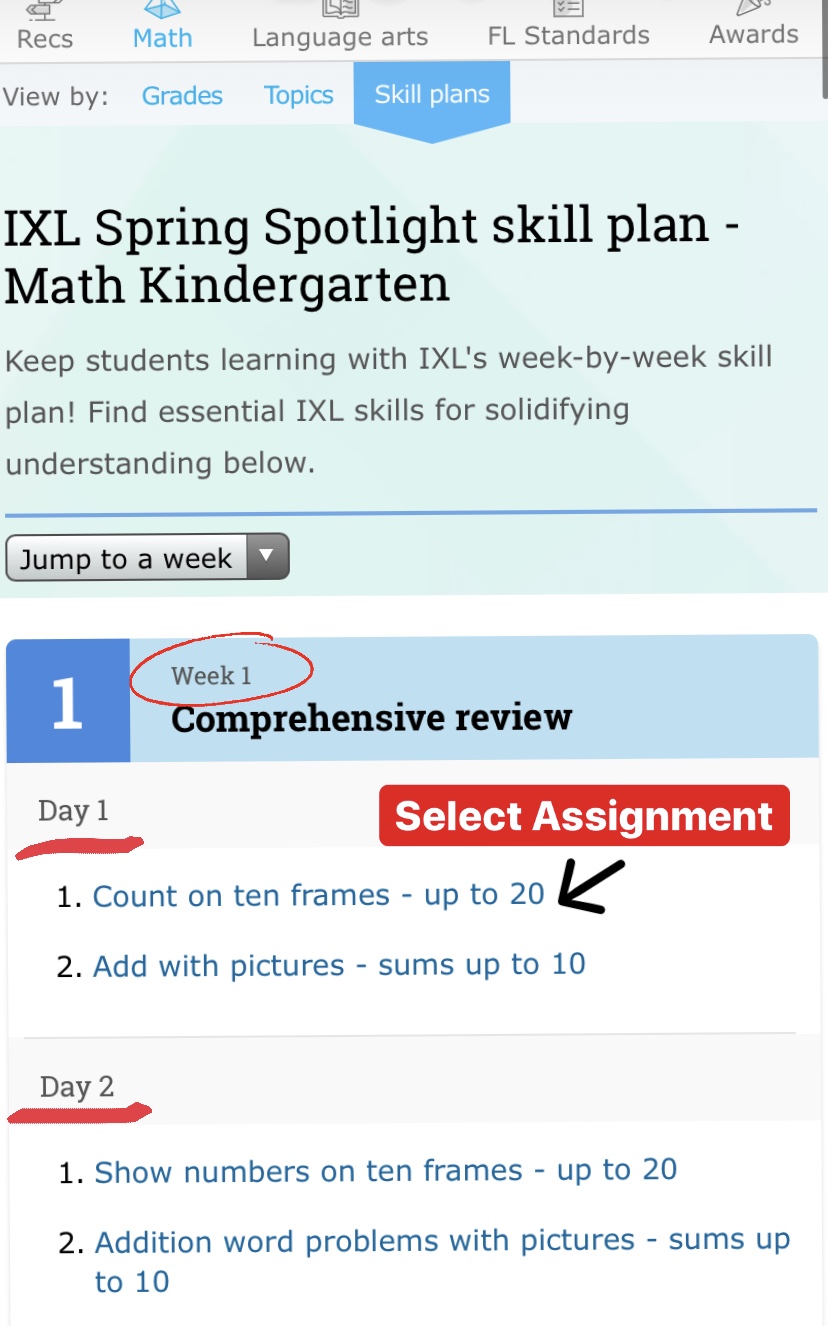 			***Also available for download on the APP Store Please note: Each question includes a “learn with example” option. This will allow your student to learn the same question with different numbers and step-by-step instructions. 